Rosis Speiseplan 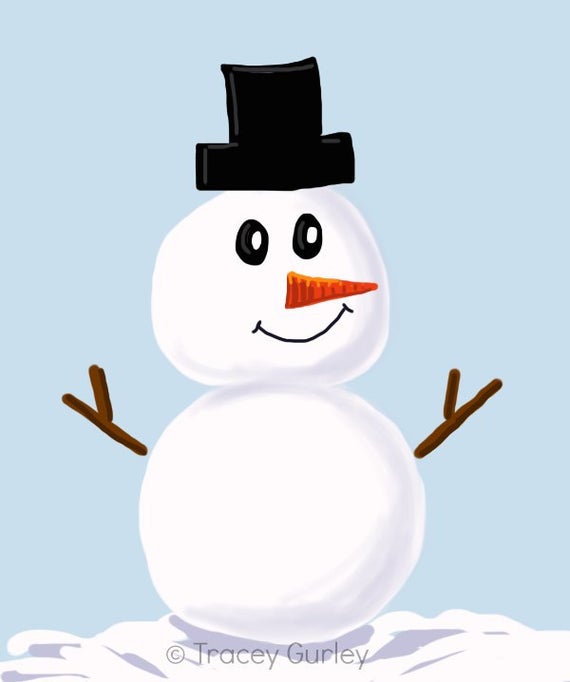 Vom 18.01.2021 – 22.01.2021MontagSchnitzel mit PommesSteckerleis1, 4, 7, 9DienstagGrießnockerlsuppe mit KarottenKartoffel aus dem Ofen mit Rohkost und Dip9, 4, 5, 1MittwochHühnernudeleintopf mit GemüseSchokopudding9, 4DonnerstagPizza und SalatMilchreis mit Zimt 1, 9, 4FreitagFrischer Fischburger mit Salat, Tomaten und GurkenStracciatella- Quark9, 2, 4, 8, 11